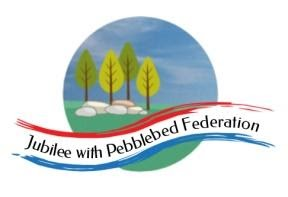 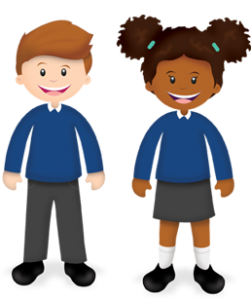 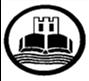 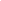 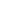 Class 1Wk beg: 14th December 2020Lesson OneLesson TwoLesson ThreeLesson FourLesson FiveMondayPhonics/Spellinghttps://www.activelearnprimary.co.uk/login?e=-610&c=0#bugclub_phonicsR: Play unit 6 assessment gamesY1: play unit 18 assessment gamesY2: as Y1, also play your set games on spelling shed:https://www.edshed.com/en-gb/loginEnglishHistory Link:  Y1/2 - Write a non-chronological report about Captain James Cook, based on your learning in our History lessons.  You can use the internet or information books to do further support. Why was he such a significant person in British history?  YR - talk at home about Captain James Cook. You might want to try writing his name or drawing a picture of him. MathsR - Exploring and discussing time and the seasonsY1https://www.bbc.co.uk/sounds/play/p01wrnt0Y2 - Revisiting the value of coins: Comparing valueREMake a gratitude pebble. Find a pebble and write things you are grateful for on it in a sharpie or chalk pen.PSHE/UWThat's not fair Explore common friendship scenarios and discuss what is fair/unfair. TuesdayPhonics/Spellinghttps://www.activelearnprimary.co.uk/login?e=-610&c=0#bugclub_phonicsR: play unit 6 assessment gamesY1: play unit 19 assessment gamesY2: as Y1, also spelling shed:https://www.edshed.com/en-gb/loginEnglishWrite a letter to Father Christmas.R: Write a list of the things you would like in your stocking.Y1: Start your letter with a question e.g. What have the reindeer and elves been doing? Write about how you have been behaving before listing your wishes.Y2: As year 1. Remember to use commas in a list.  Can you add your address at the top?MathsR - Exploring and discussing the days of the week and daily eventsY1 To count from 1 to 19 and match pictorial and abstract representations of these numbersY2Coins and notesRE/UWHave a look at the eco church link Who we areWrite a questionnaire to find out what your family does to look after the earth.   What did you find out? This link will help you to work out what questions to ask.  Data handling and interpretation - KS1 MathsPSHE/UWForever friends Forever friend-  we will think about what we can do if we experience or witness someone being unkind. We will read a story about kindness and understand that our actions can have a positive and negative impact on others. WednesdayPhonics/Spellinghttps://www.activelearnprimary.co.uk/login?e=-610&c=0#bugclub_phonicsR: Play unit 7 assessment gamesY1: Play unit 20 assessment gamesY2: as Y1, also spelling shed:https://www.edshed.com/en-gb/loginEnglishTo listen to the Nativity story (thenational.academy)MathsR - Using everyday language to talk about and sequence daily eventsY1To identify numbers to 20 by counting ten and then counting onY2Counting money in a set of coinsComputingSafety first PSHE/UWTEN A DAY - Do something you are good at and share it with your family. Teach someone in your class  to do something you are good at, e.g. drawing, playing an instrument, juggling, maths. ThursdayPhonics/Spellinghttps://www.activelearnprimary.co.uk/login?e=-610&c=0#bugclub_phonicsR: play unit 7 assessment gamesY1: Play unit 21 assessment gamesY2: as Y1, also spelling shed:https://www.edshed.com/en-gb/loginEnglishTo understand why Christians believe Jesus is special (thenational.academy)MathsR - Using ordinal language when sequencing events and measure short periods of timeY1To position numbers to 20 on a number lineY2 Revisiting the value of coinsPSHEBeing safe - BBC BitesizeArtChristmas wrapping paper and tags.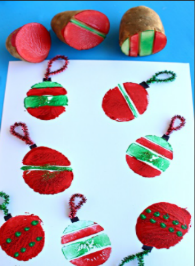 Ask an adult to help you cut out a potato stamper.  Use brown paper and stamp out a repeating pattern.FridayPhonics/Spellinghttps://www.activelearnprimary.co.uk/login?e=-610&c=0#bugclub_phonicsR: unit 7 assessment games.Y1: unit 22 assessment gamesY2: as Y1, also spelling shed:https://www.edshed.com/en-gb/loginEnglishTo name the important people at the Nativity (thenational.academy)MathsR - Consolidating learningY1 To identify one more and one less than a number within 20Y2 Change from a poundScienceTry this fun Christmas oil and water experiment! Add red or green food colouring to water and freeze in an ice cube tray. The next day put some oil on a baking tray. Place the ice cubes on top.  Observe what happens to the frozen shapes and the oil.  They will not mix.  Add a different food colour to warm water and use a pipette or teaspoon to gradually add this to the frozen shapes to speed up the melting process.  Note that the oil and water will never mix.PEHome PE KS1 Challenge Activities | Primary PE Planning